АДМИНИСТРАЦИЯ ГАВРИЛОВСКОГО СЕЛЬСОВЕТА САРАКТАШСКОГО РАЙОНА ОРЕНБУРГСКОЙ ОБЛАСТИП О С Т А Н О В Л Е Н И Е_________________________________________________________________________________________________________29.11.2018 				с. Гавриловка		        № 40-п   В соответствии со статьей 4 Федерального закона от 29.12.2004 года № 191-ФЗ «О введении в действие Градостроительного кодекса Российской федерации», статьями 31,32,33 Градостроительного кодекса Российской Федерации, ст. 28 Федерального закона Российской Федерации от 06.10.2003 г. № 131-ФЗ «Об общих принципах организации местного самоуправления в Российской Федерации», Уставом муниципального образования Гавриловский  сельсовет Саракташского района Оренбургской области, Положением о публичных слушаниях, утвержденным решением Совета депутатов муниципального образования Гавриловский сельсовет Саракташского района № 8 от 15.11.2005 г.1. Провести публичные слушания по внесению изменений в Правила  землепользования и застройки муниципального образования Гавриловский  сельсовет Саракташского района:- 10 декабря 2018 года  в 17 часов 10 минут в здании Гавриловского Дома Культуры.2. Возложить подготовку и проведение публичных слушаний на и. о. главы администрации сельсовета Варламову Е.И.3. Постановление  вступает в силу после его обнародования и подлежит размещению на официальном сайте муниципального образования Гавриловский сельсовет в сети «Интернет».И.о.главы Гавриловского сельсовета                                    Е.И. ВарламоваРазослано: в дело, прокурору района, администрации района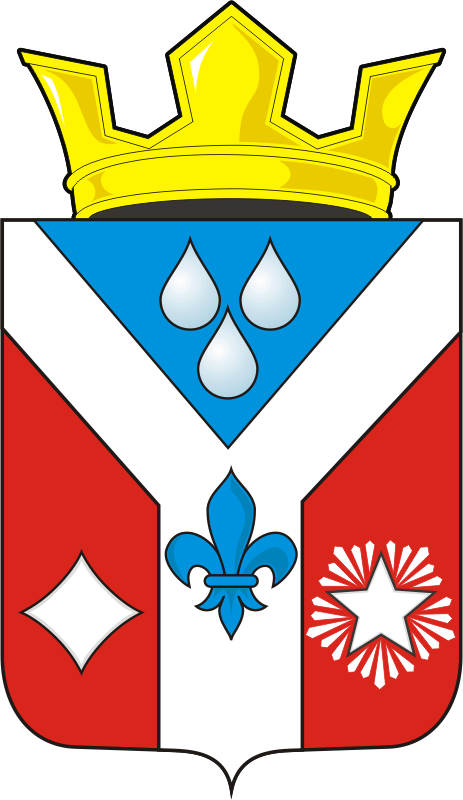 О проведении публичных слушаний по внесению изменений в Правила землепользования и застройки муниципального образования Гавриловский сельсовет Саракташского района